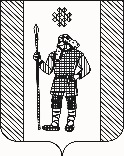 ДУМАКУДЫМКАРСКОГО МУНИЦИПАЛЬНОГО ОКРУГАПЕРМСКОГО КРАЯР Е Ш Е Н И Е27.05.2022                                                                                                                  № 50О внесении изменений в решение Думы Кудымкарского муниципального округа Пермского края от 08.12.2021 года № 165 «О бюджете Кудымкарского муниципального округа Пермского края на 2022 год и на плановый период 2023 и 2024 годов»Статья 1.Внести в решение Думы Кудымкарского муниципального округа Пермского края от 08.12.2021 года № 165 «О бюджете Кудымкарского муниципального округа Пермского края на 2022 год и на плановый период 2023 и 2024 годов» (газета «Иньвенский край» от 09.12.2021 № 49 (992), от 03.02.2022 № 5 (1000), от 03.03.2022 № 9 (1001), от 31.03.2022 № 13(1008)) следующие изменения:1. Статью 1 изложить в редакции:«1. Утвердить основные характеристики бюджета Кудымкарского муниципального округа Пермского края (далее по тексту - бюджет Кудымкарского муниципального округа) на 2022 год:1) прогнозируемый общий объем доходов бюджета Кудымкарского муниципального округа в сумме 1 331 405,41493 тыс. руб.;2) общий объем расходов бюджета Кудымкарского муниципального округа 1 378 957,63741 тыс. руб.;3) дефицит бюджета Кудымкарского муниципального округа в сумме                 47 552,22248 тыс. руб., установленный в соответствии с требованиями статьи 92.1. Бюджетного кодекса Российской Федерации и Положения о бюджетном процессе в Кудымкарском муниципальном округе Пермского края.2. Утвердить основные характеристики бюджета Кудымкарского муниципального округа на 2023 год и на 2024 год:1) прогнозируемый общий объем доходов бюджета Кудымкарского муниципального округа на 2023 год в сумме 1 163 986,11190 тыс. руб. и на 2024 год в сумме 1 356 527,97892 тыс. руб.;2) общий объем расходов бюджета Кудымкарского муниципального округа на 2023 год в сумме 1 163 986,11190 тыс. руб., в том числе условно утвержденные расходы в сумме 16 006,88197 тыс. руб., и на 2024 год в сумме 1 356 527,97892 тыс. руб., в том числе условно утвержденные расходы в сумме 37 769,33045 тыс. руб.;3) дефицит бюджета Кудымкарского муниципального округа на 2023 год в сумме 0,000 тыс. руб. и на 2024 год в сумме 0,000 тыс. руб.».2. Статью 2 изложить в редакции:«Утвердить объем межбюджетных трансфертов, получаемых из бюджета Пермского края на 2022 год в сумме 1 230 448,83913 тыс. рублей, на 2023 год в сумме 1 056 245,31702 тыс. рублей, на 2024 год в сумме 1 248 014,99179 тыс. рублей.».3. В статью 4 решения внести следующие изменения:3.1. В части 7 внести следующие изменения:3.1.1. Дополнить абзацем следующего содержания:«Утвердить объем дотаций на выравнивание бюджетной обеспеченности направляемых на увеличение бюджетных ассигнований дорожного фонда Кудымкарского муниципального округа на 2022 год в сумме 20 698,65221 тыс. руб., на 2023 год в сумме 7 009,30040 тыс. руб., на 2024 год в сумме 7 003,49840 тыс. руб.»;3.1.2. Цифры «157906,37434» заменить цифрами «156902,47434»;3.2. Часть 9 изложить в редакции:«Утвердить общий объем бюджетных ассигнований и перечень муниципальных программ и непрограммных направлений деятельности Кудымкарского муниципального округа, предусмотренных на условиях софинансирования на 2022 год в сумме 323 160,65784 тыс. руб., на 2023 год в сумме 174 696,63177 тыс. руб., на 2024 год в сумме 340 885,88564 тыс. руб.».4. Отдельные строки в приложениях 1, 2, 3, 4, 5, 6, 8 изложить в редакции согласно приложениям 1-7 к настоящему решению.Статья 2.1. Опубликовать настоящее решение в газете «Иньвенский край» и на официальном сайте администрации Кудымкарского муниципального округа Пермского края в информационно-телекоммуникационной сети «Интернет».2. Настоящее решение вступает в силу после его официального опубликования в газете «Иньвенский край».Председатель ДумыКудымкарского муниципального округа Пермского краяМ.А. ПетровИ.п. главы муниципального округа – главы администрации Кудымкарского муниципального округа Пермского краяС.А. Коновалова